CONTRACTORRCONTRACTORRCONTRACTORRCONTRACTORRCONTRACTORRCONTRACTORRCONTRACTORRCONTRACTORRCONTRACTORREstimate #:Estimate #:Estimate #:00012530001253CONTRACTORRCONTRACTORRCONTRACTORRCONTRACTORRCONTRACTORRCONTRACTORRCONTRACTORRCONTRACTORRCONTRACTORREstimate Date:Estimate Date:Estimate Date:01/01/202001/01/2020CONTRACTORRCONTRACTORRCONTRACTORRCONTRACTORRCONTRACTORRCONTRACTORRCONTRACTORRCONTRACTORRCONTRACTORRESTIMATEESTIMATEESTIMATEESTIMATEESTIMATEESTIMATEESTIMATEESTIMATEESTIMATEESTIMATEESTIMATEESTIMATEESTIMATEESTIMATEESTIMATEESTIMATEESTIMATEESTIMATEESTIMATEESTIMATEESTIMATEESTIMATEESTIMATEESTIMATEESTIMATEESTIMATEESTIMATEFROMNameNameNameNameNameNameTONameNameNameNameNameCompany NameCompany NameCompany NameCompany NameCompany NameCompany NameCompany NameCompany NameCompany NameCompany NameCompany NameStreet AddressStreet AddressStreet AddressStreet AddressStreet AddressStreet AddressStreet AddressStreet AddressStreet AddressStreet AddressStreet AddressCity, State ZIPCity, State ZIPCity, State ZIPCity, State ZIPCity, State ZIPCity, State ZIPCity, State ZIPCity, State ZIPCity, State ZIPCity, State ZIPCity, State ZIPPhone NumberPhone NumberPhone NumberPhone NumberPhone NumberPhone NumberPhone NumberPhone NumberPhone NumberPhone NumberPhone NumberEmail AddressEmail AddressEmail AddressEmail AddressEmail AddressEmail AddressEmail AddressEmail AddressEmail AddressEmail AddressEmail AddressJOB DESCRIPTIONJOB DESCRIPTIONJOB DESCRIPTION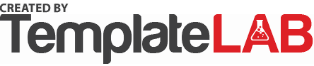 NoItem DescriptionItem DescriptionItem DescriptionItem DescriptionItem DescriptionItem DescriptionItem DescriptionItem DescriptionItem DescriptionItem DescriptionItem DescriptionItem DescriptionItem DescriptionItem Description1Inspect and review project documentationInspect and review project documentationInspect and review project documentationInspect and review project documentationInspect and review project documentationInspect and review project documentationInspect and review project documentationInspect and review project documentationInspect and review project documentationInspect and review project documentationInspect and review project documentationInspect and review project documentationInspect and review project documentationInspect and review project documentationInspect and review project documentation2Provide materials: Material 1 (Qty 1), Material 2 (Qty 2)Provide materials: Material 1 (Qty 1), Material 2 (Qty 2)Provide materials: Material 1 (Qty 1), Material 2 (Qty 2)Provide materials: Material 1 (Qty 1), Material 2 (Qty 2)Provide materials: Material 1 (Qty 1), Material 2 (Qty 2)Provide materials: Material 1 (Qty 1), Material 2 (Qty 2)Provide materials: Material 1 (Qty 1), Material 2 (Qty 2)Provide materials: Material 1 (Qty 1), Material 2 (Qty 2)Provide materials: Material 1 (Qty 1), Material 2 (Qty 2)Provide materials: Material 1 (Qty 1), Material 2 (Qty 2)Provide materials: Material 1 (Qty 1), Material 2 (Qty 2)Provide materials: Material 1 (Qty 1), Material 2 (Qty 2)Provide materials: Material 1 (Qty 1), Material 2 (Qty 2)Provide materials: Material 1 (Qty 1), Material 2 (Qty 2)Provide materials: Material 1 (Qty 1), Material 2 (Qty 2)3Install equipment Install equipment Install equipment Install equipment Install equipment Install equipment Install equipment Install equipment Install equipment Install equipment Install equipment Install equipment Install equipment Install equipment Install equipment 4Deliver safety related and operational documentationDeliver safety related and operational documentationDeliver safety related and operational documentationDeliver safety related and operational documentationDeliver safety related and operational documentationDeliver safety related and operational documentationDeliver safety related and operational documentationDeliver safety related and operational documentationDeliver safety related and operational documentationDeliver safety related and operational documentationDeliver safety related and operational documentationDeliver safety related and operational documentationDeliver safety related and operational documentationDeliver safety related and operational documentationDeliver safety related and operational documentation5Description hereDescription hereDescription hereDescription hereDescription hereDescription hereDescription hereDescription hereDescription hereDescription hereDescription hereDescription hereDescription hereDescription hereDescription here6Description hereDescription hereDescription hereDescription hereDescription hereDescription hereDescription hereDescription hereDescription hereDescription hereDescription hereDescription hereDescription hereDescription hereDescription here7Description hereDescription hereDescription hereDescription hereDescription hereDescription hereDescription hereDescription hereDescription hereDescription hereDescription hereDescription hereDescription hereDescription hereDescription here8Description hereDescription hereDescription hereDescription hereDescription hereDescription hereDescription hereDescription hereDescription hereDescription hereDescription hereDescription hereDescription hereDescription hereDescription here9Description hereDescription hereDescription hereDescription hereDescription hereDescription hereDescription hereDescription hereDescription hereDescription hereDescription hereDescription hereDescription hereDescription hereDescription here10Description hereDescription hereDescription hereDescription hereDescription hereDescription hereDescription hereDescription hereDescription hereDescription hereDescription hereDescription hereDescription hereDescription hereDescription here11Description hereDescription hereDescription hereDescription hereDescription hereDescription hereDescription hereDescription hereDescription hereDescription hereDescription hereDescription hereDescription hereDescription hereDescription here12Description hereDescription hereDescription hereDescription hereDescription hereDescription hereDescription hereDescription hereDescription hereDescription hereDescription hereDescription hereDescription hereDescription hereDescription here13Description hereDescription hereDescription hereDescription hereDescription hereDescription hereDescription hereDescription hereDescription hereDescription hereDescription hereDescription hereDescription hereDescription hereDescription here14Description hereDescription hereDescription hereDescription hereDescription hereDescription hereDescription hereDescription hereDescription hereDescription hereDescription hereDescription hereDescription hereDescription hereDescription here15Description hereDescription hereDescription hereDescription hereDescription hereDescription hereDescription hereDescription hereDescription hereDescription hereDescription hereDescription hereDescription hereDescription hereDescription hereThis estimate is for completing the job as described above. It is based on our evaluation of the use of the physical, human, financial, and informational resources required to complete work.This estimate is for completing the job as described above. It is based on our evaluation of the use of the physical, human, financial, and informational resources required to complete work.This estimate is for completing the job as described above. It is based on our evaluation of the use of the physical, human, financial, and informational resources required to complete work.This estimate is for completing the job as described above. It is based on our evaluation of the use of the physical, human, financial, and informational resources required to complete work.This estimate is for completing the job as described above. It is based on our evaluation of the use of the physical, human, financial, and informational resources required to complete work.This estimate is for completing the job as described above. It is based on our evaluation of the use of the physical, human, financial, and informational resources required to complete work.This estimate is for completing the job as described above. It is based on our evaluation of the use of the physical, human, financial, and informational resources required to complete work.This estimate is for completing the job as described above. It is based on our evaluation of the use of the physical, human, financial, and informational resources required to complete work.Estimated byEstimated byEstimated byEstimated Job CostEstimated Job CostEstimated Job CostThis estimate is for completing the job as described above. It is based on our evaluation of the use of the physical, human, financial, and informational resources required to complete work.This estimate is for completing the job as described above. It is based on our evaluation of the use of the physical, human, financial, and informational resources required to complete work.This estimate is for completing the job as described above. It is based on our evaluation of the use of the physical, human, financial, and informational resources required to complete work.This estimate is for completing the job as described above. It is based on our evaluation of the use of the physical, human, financial, and informational resources required to complete work.This estimate is for completing the job as described above. It is based on our evaluation of the use of the physical, human, financial, and informational resources required to complete work.This estimate is for completing the job as described above. It is based on our evaluation of the use of the physical, human, financial, and informational resources required to complete work.This estimate is for completing the job as described above. It is based on our evaluation of the use of the physical, human, financial, and informational resources required to complete work.This estimate is for completing the job as described above. It is based on our evaluation of the use of the physical, human, financial, and informational resources required to complete work.John DoeJohn DoeJohn Doe$2,536.00$2,536.00$2,536.00This estimate is for completing the job as described above. It is based on our evaluation of the use of the physical, human, financial, and informational resources required to complete work.This estimate is for completing the job as described above. It is based on our evaluation of the use of the physical, human, financial, and informational resources required to complete work.This estimate is for completing the job as described above. It is based on our evaluation of the use of the physical, human, financial, and informational resources required to complete work.This estimate is for completing the job as described above. It is based on our evaluation of the use of the physical, human, financial, and informational resources required to complete work.This estimate is for completing the job as described above. It is based on our evaluation of the use of the physical, human, financial, and informational resources required to complete work.This estimate is for completing the job as described above. It is based on our evaluation of the use of the physical, human, financial, and informational resources required to complete work.This estimate is for completing the job as described above. It is based on our evaluation of the use of the physical, human, financial, and informational resources required to complete work.This estimate is for completing the job as described above. It is based on our evaluation of the use of the physical, human, financial, and informational resources required to complete work.This estimate is for completing the job as described above. It is based on our evaluation of the use of the physical, human, financial, and informational resources required to complete work.This estimate is for completing the job as described above. It is based on our evaluation of the use of the physical, human, financial, and informational resources required to complete work.This estimate is for completing the job as described above. It is based on our evaluation of the use of the physical, human, financial, and informational resources required to complete work.This estimate is for completing the job as described above. It is based on our evaluation of the use of the physical, human, financial, and informational resources required to complete work.This estimate is for completing the job as described above. It is based on our evaluation of the use of the physical, human, financial, and informational resources required to complete work.This estimate is for completing the job as described above. It is based on our evaluation of the use of the physical, human, financial, and informational resources required to complete work.This estimate is for completing the job as described above. It is based on our evaluation of the use of the physical, human, financial, and informational resources required to complete work.This estimate is for completing the job as described above. It is based on our evaluation of the use of the physical, human, financial, and informational resources required to complete work.TAX10%CommentsCommentsPut comments here.Put comments here.Put comments here.Put comments here.Put comments here.Put comments here.Put comments here.Put comments here.TOTALPut comments here.Put comments here.Put comments here.Put comments here.Put comments here.Put comments here.Put comments here.Put comments here.$2,789.60$2,789.60$2,789.60ESTIMATE ACCEPTANCE: Specifications and prices from this estimate are satisfactory and are hereby accepted.ESTIMATE ACCEPTANCE: Specifications and prices from this estimate are satisfactory and are hereby accepted.ESTIMATE ACCEPTANCE: Specifications and prices from this estimate are satisfactory and are hereby accepted.ESTIMATE ACCEPTANCE: Specifications and prices from this estimate are satisfactory and are hereby accepted.ESTIMATE ACCEPTANCE: Specifications and prices from this estimate are satisfactory and are hereby accepted.ESTIMATE ACCEPTANCE: Specifications and prices from this estimate are satisfactory and are hereby accepted.ESTIMATE ACCEPTANCE: Specifications and prices from this estimate are satisfactory and are hereby accepted.ESTIMATE ACCEPTANCE: Specifications and prices from this estimate are satisfactory and are hereby accepted.$2,789.60$2,789.60$2,789.60ESTIMATE ACCEPTANCE: Specifications and prices from this estimate are satisfactory and are hereby accepted.ESTIMATE ACCEPTANCE: Specifications and prices from this estimate are satisfactory and are hereby accepted.ESTIMATE ACCEPTANCE: Specifications and prices from this estimate are satisfactory and are hereby accepted.ESTIMATE ACCEPTANCE: Specifications and prices from this estimate are satisfactory and are hereby accepted.ESTIMATE ACCEPTANCE: Specifications and prices from this estimate are satisfactory and are hereby accepted.ESTIMATE ACCEPTANCE: Specifications and prices from this estimate are satisfactory and are hereby accepted.ESTIMATE ACCEPTANCE: Specifications and prices from this estimate are satisfactory and are hereby accepted.ESTIMATE ACCEPTANCE: Specifications and prices from this estimate are satisfactory and are hereby accepted.ESTIMATE ACCEPTANCE: Specifications and prices from this estimate are satisfactory and are hereby accepted.ESTIMATE ACCEPTANCE: Specifications and prices from this estimate are satisfactory and are hereby accepted.ESTIMATE ACCEPTANCE: Specifications and prices from this estimate are satisfactory and are hereby accepted.ESTIMATE ACCEPTANCE: Specifications and prices from this estimate are satisfactory and are hereby accepted.ESTIMATE ACCEPTANCE: Specifications and prices from this estimate are satisfactory and are hereby accepted.ESTIMATE ACCEPTANCE: Specifications and prices from this estimate are satisfactory and are hereby accepted.ESTIMATE ACCEPTANCE: Specifications and prices from this estimate are satisfactory and are hereby accepted.ESTIMATE ACCEPTANCE: Specifications and prices from this estimate are satisfactory and are hereby accepted.Customer SignatureCustomer SignatureCustomer SignatureCustomer SignatureCustomer Signature© templatelab.com© templatelab.com© templatelab.com© templatelab.com© templatelab.com© templatelab.com